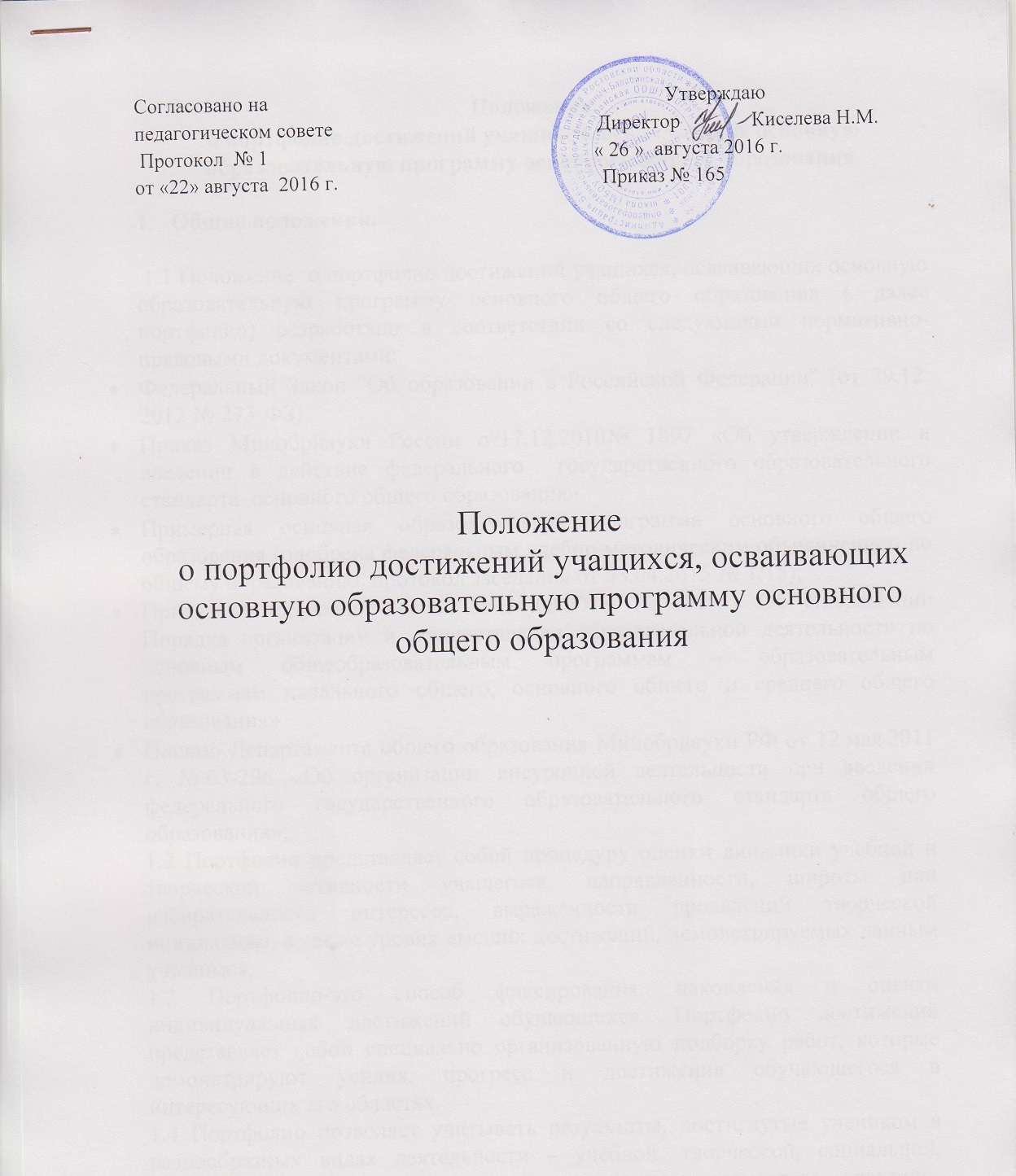 Положение о портфолио достижений учащихся, осваивающих основную образовательную программу основного общего образования1.   Общие положения. 1.1 Положение  о портфолио достижений учащихся, осваивающих основную образовательную программу основного общего образования ( далее портфолио) разработано в соответствии со следующими нормативно- правовыми документами:Федеральный Закон "Об образовании в Российской Федерации" (от 29.12. 2012 № 273-ФЗ).Приказ Минобрнауки России от17.12.2010№ 1897 «Об утверждении и введении в действие федерального  государственного образовательного стандарта  основного общего образования»Примерная основная образовательная программа основного общего образования (одобрена федеральным учебно-методическим объединением по общему образованию, протокол заседания от 08.04.2015 № 1/15);Приказ Минобрнауки России от 30.08.2013г № 1015 « Об утверждении Порядка организации и осуществления образовательной деятельности по основным общеобразовательным программам – образовательным программам начального общего, основного общего и среднего общего образования»Письмо Департамента общего образования Минобрнауки РФ от 12 мая . № 03-296 «Об организации внеурочной деятельности при введении федерального государственного образовательного стандарта общего образования»;1.2 Портфолио представляет собой процедуру оценки динамики учебной и творческой активности учащегося, направленности, широты или избирательности интересов, выраженности проявлений творческой инициативы, а также уровня высших достижений, демонстрируемых данным учащимся. 1.3 Портфолио-это способ фиксирования, накопления и оценки индивидуальных достижений обучающихся. Портфолио достижений представляет собой специально организованную подборку работ, которые демонстрируют усилия, прогресс и достижения обучающегося в интересующих его областях.1.4 Портфолио позволяет учитывать результаты, достигнутые учеником в разнообразных видах деятельности – учебной, творческой, социальной, коммуникативной и др., и является важным элементом практико-ориентированного, системно-деятельностного подхода к образованию, отвечает задачам предпрофильной подготовки.1.4.Портфолио достижений может быть отнесён к разряду аутентичных индивидуальных оценок, ориентированных на демонстрацию динамики образовательных достижений в широком образовательном контексте (в том числе в сфере освоения таких средств самоорганизации собственной учебной деятельности, как самоконтроль, самооценка, рефлексия и т. д.).2. Цель и задачи портфолио2. Основная цель «портфолио» - обеспечить отслеживание индивидуальных достижений  ученика в образовательном процессе, продемонстрировать его способности практически применить приобретенные знания и умения.2.1. Портфолио решает важные педагогические задачи:поддерживает высокую учебную мотивацию учащихся;поощряет их активность, самостоятельность в освоении образовательных программ разного уровня и направленности, стимулирует к самообразованию;развивает навыки рефлексивной и оценочной (самооценочной) деятельности учащихся;формирует умение учиться, ставить цели, планировать и организовывать собственную учебную деятельность.3. Состав портфолио3.1. В состав портфолио  достижений могут включаться результаты, достигнутые учащимся не только в ходе учебной деятельности, но и в иных формах активности: творческой, социальной, коммуникативной, физкультурно-оздоровительной, трудовой деятельности, протекающей как в рамках повседневной школьной практики, так и за её пределами, в том числе результаты участия в олимпиадах, конкурсах, смотрах, выставках, концертах, спортивных мероприятиях, различные творческие работы, поделки и др.Учитывая основные педагогические задачи основного общего образования и основную область использования портфолио достижений подростков, в его состав целесообразно включать работы, демонстрирующие динамику:• становления устойчивых познавательных интересов обучающихся, в том числе сопровождающего успехами в различных учебных предметах;• формирования способности к целеполаганию, самостоятельной постановке новых учебных задач и проектированию собственной учебной деятельности.3.2. В состав портфолио достижений включаются:результаты учебной деятельности:результаты учебной деятельности по основным предметам,результаты учебной деятельности по предметам по выбору учащегося,результаты стартовых и диагностических контрольных работ,посещение индивидуальных занятий,результаты творческой, социальной, коммуникативной, физкультурно-оздоровительной, трудовой деятельности,результаты участия в олимпиадах, конкурсах, смотрах, выставках, концертах,спортивных мероприятиях, творческие работы, поделки и др.работы, демонстрирующие динамику и характеризующие:становления устойчивых познавательных интересов обучающихся, в том числе сопровождающего успехами в различных учебных предметах;формирования способности к целеполаганию, самостоятельной постановке новых учебных задач и проектированию собственной учебной деятельности.4. Структура портфолио:4.Портфолио  учащихся школы состоит из 5 блоков:4.1  Блок 1 «Индивидуальные данные учащихся» включает личные сведения об обучающемся, данные о родителях (законных представителях), адрес ученика.4.2   Блок 2 «Творческие работы» включает проектные работы, рефераты, доклады, видеозаписи, модели, рисунки, сочинения и др.4.3  Блок 3 «Внеурочная деятельность».  В данный блок входит участие в кружках, секциях, клубах, объединениях, детских организациях,  социальных проектах, оказание помощи нуждающимся и др.4.4   Блок 4 «Учебные достижения учащихся».  В данный блок входят результаты мониторинга, промежуточной аттестации, государственной итоговой  аттестации выпускников. 4.5    Блок 5  «Документы, отзывы» включает в себяo   характеристики отношения школьников к различным видам деятельности, представленные учителями, родителями, педагогами системы дополнительного образования и др. в виде текстов заключений, рецензий, отзывов, рекомендательных писем, o   письменный анализ самим школьником своей конкретной деятельности и ее результатов в форме резюме, эссе, и др.o   грамоты и дипломы за участие в предметных олимпиадах, кружках, конкурсах, фестивалях, спартакиадах, соревнованиях.5. Форма учета портфолио в определении образовательного рейтинга выпускника на уровне  основного общего образования5.1.   Портфолио ученика собирается в течение обучения в 5 -9 классах.5.2.    Каждый документ итоговой ведомости оценивается баллом в соответствии с принятой шкалой оценки. Сумма баллов материалов портфолио составляет образовательный  рейтинг выпускника основной школы.5.3.   Максимальное количество баллов, которое может набрать выпускник основной школы – 50 баллов. Они складываются из следующих позиций:         результаты государственной  итоговой аттестации (до 20 баллов);         средний балл аттестата (до 5 баллов);         результаты участия в олимпиадах, спортивных соревнованиях, конкурсах по дополнительному образованию (до 20 баллов);          результаты участия в научно-практических конференциях (до 5 баллов).6.Оформление  портфолио6.1. Отбор работ для портфеля достижений ведётся самим учащимся совместно с классным руководителем и при участии семьи. Включение каких-либо материалов в портфель достижений без согласия обучающегося не допускается.6.2. Рабочую папку (портфолио) учащийся оформляет в соответствии с принятой в школе структурой. Обучающийся имеет право включать в папку дополнительные разделы, материалы, элементы оформления, отражающие его индивидуальность. Папка и собранные в ней материалы должны иметь эстетический вид.6.3.  Классный руководитель оказывает учащимся помощь в процессе оформления портфолио. Проводит информационную работу по формированию портфолио с учащимися и их родителями. 1 раз в год проводит качественное оценивание портфолио в форме краткого отзыва.6.4. В 9 классе на основе собранного учащимся материала на бланке установленного образца оформляется сводная ведомость с выставлением итогового балла образовательного рейтинга выпускника.7.  Функциональные обязанности участников образовательного процесса при внедрении в практику портфолио учебных достижений как метода оценивания7.1  Директор школы1. Организует разработку и утверждение  локальных актов, обеспечивающих введение портфолио.2.Распределяет обязанности участников образовательного процесса по данному направлению деятельности.3.Создает условия для мотивации и стимулирования педагогов к использованию данной формы оценивания.4. Осуществляет контроль деятельности педагогического коллектива по данному направлению работы.7.2  Заместитель директора по УР1. Является ответственным за внедрение в практику работы школы портфолио как метода оценивания.2.  Участвует в разработке локальных актов, обеспечивающих  введение портфолио.3. Информирует педагогический коллектив о мероприятиях, участие в которых предоставляет возможность пополнения содержания портфолио.4.   Совместно с директором школы проводит производственные совещания и заседания педагогического совета с целью организации деятельности по данному направлению работы.5.  Совместно с директором осуществляет контроль деятельности педагогического коллектива по данному направлению работы.7.3   Классный руководитель1.Оказывает помощь учащимся в процессе формирования портфолио.2.Проводит информационную работу по формированию портфолио с учащимися и их родителями.3. Осуществляет посредническую функцию между обучающимися, учителями, педагогами дополнительного образования, представителями социума в целях пополнения портфолио.4. Ежегодно проводит качественную оценку портфолио в виде краткого отзыва.5. Несет ответственность за оформление итоговой документации (сводная итоговая ведомость), включаемой в портфолио.7. 4      Учитель – предметник1. Организует внеурочную деятельность  по предмету.2.Разрабатывает и внедряет систему поощрений за урочную и внеурочную деятельность по предмету или образовательной деятельности.3. По запросу учащихся или родителей предоставляет необходимые для портфолио сведения о результатах стартовых и итоговых метапредметных и предметных проверочных работ.